CAMBOYA, ANKOR DE LUJO04 Días / 03 Noches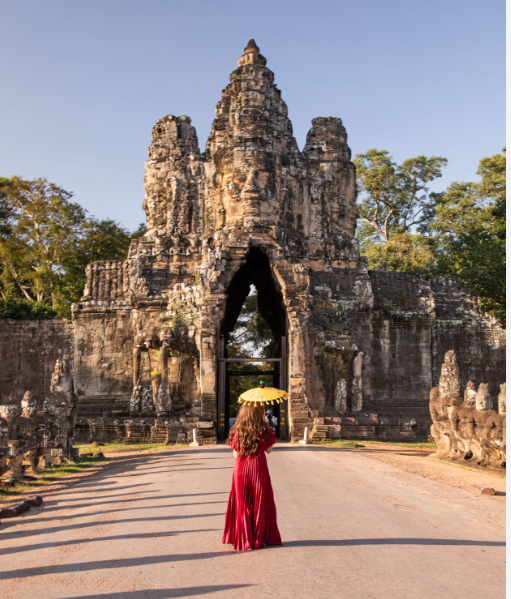 Para comprar	desde	: Enero 2023Para Viajar hasta	: Marzo 2024INICIO : VIERNES  Y SABADOIncluyeTraslados de llegada y salida autobuses con aire acondicionado (según el itinerario) (traslados entre las 11pm y 06 am-solicitar precio suplemento)03 Noches de alojamiento en Siem Reap03 Desayunos, 02 Almuerzos, 01 CenaVisitas : Siem Reap: visita de la Gran Ciudad de Angkor Thom con paradas en Bayon, Baphuon, la Terraza de los Elefantes, la terraza del Rey Leproso y Ta Prohm. Visita Angkor Wat y el Templo Pre Rup, el templo de la montaña. Visita del lago Tonle Sap con recorrido en barco hasta Chong Kneas, visita de los templos de Roluos y paseo en carro de bueyes.Guías locales de habla hispana, excepto para los traslados de entrada/salida que se pueden realizar sin guía o con chofer de habla inglesaEntradas para las visitas mencionadasAguaNo Incluidos:  Gastos personales Propinas para el guía, chófer, etc. Excursiones opcionales  Traslados no indicados, o en días diferentes de los de llegada o partida del programa. VACUNAS Se requiere un certificado de Fiebre Amarilla a los pasajeros de nacionalidad: Argentina, Bolivia, Brasil, Colombia, Ecuador, Panamá, Paraguay, Uruguay, Venezuela,Peru.No se requiere ninguna vacuna obligatoria en Vietnam, Laos, Camboya, Myanmar, Tailandia, Malasia. De igual manera les invitamos a consultar las recomendaciones de su médico o de la página de su gobierno.HOTELES PREVISTOS O SIMILARESCategoría de LUJO Siem Reap: Sokha Angkor (hab. Deluxe Pool View)Suplemento TRASLADOS (11PM – 6 AM)Aeropuerto de SIEM REAP– ciudad o v.v.(sin guía)		USD 55 (01PAX) // USD 32 (02 A + PAX)OPCIONALESPrecios por personaPaseo en góndola tradicional en el foso de Angkor Thom		= USD 45Espectáculo de circo jemer de la Cia Phare Ponleu Selpak.	= USD 62Cena con show en restaurante local				= USD 45*PENSIÓN COMPLETA:(03 comidas en restaurantes locales o hoteles) 	= USD 105 ITINERARIODÍA 1 (VIE.) LLEGADA A SIEM REAP [-/-/cena]Llegada a Siem Reap y traslado al hotel.Por la tarde, introducción a la historia de la zona con una visita guiada del Museo Nacional de Angkor, seguido de la visita de los talleres del centro Senteurs d’Angkor. Cena en el hotel.IMPORTANTE: Para viajeros con vuelo de llegada después de las 13:00, no es posible realizar el tour de la tarde (no reembolsable).Día 2 (Sab.) SIEM REAP (desayuno/almuerzo/-)Por la mañana, visita de la Gran Ciudad de Angkor Thom con paradas en Bayon, Baphuon, la Terraza de los Elefantes, la terraza del Rey Leproso y Ta Prohm. Por la tarde, salida en Tuk-Tuk para visitar Angkor Wat y el Templo Pre Rup, el templo de la montaña.OPCIONAL: Paseo en góndola tradicional en el foso de Angkor Thom para ver el atardecer / Espectáculo de circo jemer de la Cia Phare Ponleu Selpak.Día 3 (Dom.) SIEM REAP (desayuno/almuerzo/-)Visita del lago Tonle Sap con recorrido en barco hasta Chong Kneas (puede cambiar dependiendo del nivel del agua). Por la tarde visita de los templos de Roluos y paseo en carro de bueyes.OPCIONAL: Cena con show en restaurante local.Día 4 (Lun.) SIEM REAP (desayuno/-/-)Mañana libre hasta el traslado (sin guía) al aeropuerto.CONDICIONES GENERALES:Tarifas hasta agotar stock.Tarifas en dólares americanos.Tarifas sujetas a disponibilidad.Salidas diarias con guías de habla española en servicios en privado.Confirmación sujeta a disponibilidad.Se pueden modificar servicios y hoteles a la medida del cliente.Todos los itinerarios y precios están sujetos a cambios debido a circunstancias fuera de nuestro control,  entre ellas: condiciones climáticas adversas, condiciones de las carreteras o senderos, condiciones de los lugares a visitar, cambios en los horarios de vuelo, etc. Modificaciones y/o cancelaciones aplican penalidades más gastos administrativos según políticas de venta, favor de consultar al respectoNOTA:El pasaporte debe tener una  validez mínima de 6 meses DESPUÉS de la fecha de salida del último país visitado  y debe tener hojas en blanco para realizar los trámites de inmigración a la entrada y/o salida del país. 01MAY-30SEP 2023SERVICIO COMPARTIDOSERVICIO COMPARTIDOHOTELDOBLETRIPLESIMPLE DELUXE47445169201MAY-30SEP 2023SERVICIO PRIVADO SERVICIO PRIVADO HOTELDOBLETRIPLESIMPLE DELUXE762657129601-30APR-01OCT23-31MAR24SERVICIO COMPARTIDOSERVICIO COMPARTIDOHOTELDOBLETRIPLESIMPLE DELUXE60456690701-30APR-01OCT23-31MAR24SERVICIO PRIVADO SERVICIO PRIVADO HOTELDOBLETRIPLESIMPLE DELUXE8267211429